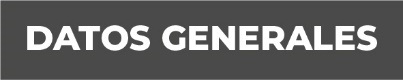 Nombre Monserrat Palmeros GarcíaGrado de Escolaridad LicenciaturaCédula Profesional (Licenciatura) 8136152Teléfono de Oficina 228-8-41-02-70. Ext. 3205Correo Electrónico  Formación Académica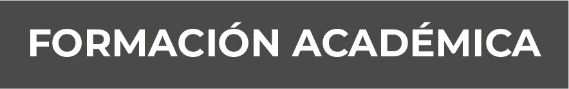 Año 2010Universidad Hernán CortesTrayectoria Profesional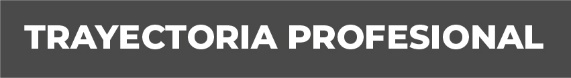 Año2013 DIF ESTATAL (PROCURADURIA DE LA DEFENSA DEL MENOR, LA FAMILIA, Y EL INDIGENA DEL SISTEMA DIF ESTATAL) ABOGADA AUXILIAR2014 FISCALIA GENERAL DEL ESTADO FISCALIA ESPECIALIZADA EN LA INVESTIGACION DE DELITOS DE VIOLENCIA CONTRA  LA FAMILIA, MUJERES, NIÑAS Y NIÑOS Y TRATA DE PERSONAS (OFICIAL SECRETARIO 2014-2020)2020 FISCAL ESPECIALIZADA EN LA INVESTIGACION DE DELITOS DE VIOLENCIA CONTRA  LA FAMILIA, MUJERES, NIÑAS Y NIÑOS Y TRATA DE PERSONAS EN SAN ANDRES TUXTLA, VERACRUZ (2020-2023) Conocimiento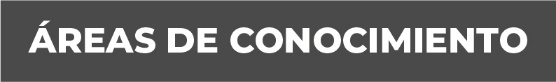 MATERIA PENAL, CIVIL, AMPARO, LABORAL